                      Bricka   Nr: 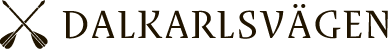 ANMÄLAN TREDAGARSVANDRINGEN 2019 Vandring i Österbergslagen Paketpris kr: 1 350 kr. Efter 15 maj förhöjd avgift: 1 500 krTorsdagen 30 maj - lördagen 1 juniKr. Hf. dagSt. TUNA (Frostbrunnsdalen) – GRYTNÄS (Hembygdsgården)Denna blankett är enbart till för dig som går hela tredagarsvandringen med paketpris.Anmälan registreras i den ordning de kommer in och när beloppet inkommit på Dalkarlsvägens bg 5274-4505. Alt. Swish 123 352 71 57.I avgiften ingår *Boende på madrass, middag och frukost på två etappmål.   Säter i Församlingsgården; (Coriandergården). I Vibberbo; på loge alt. militärtält, beroende på deltagarantal.*Transport av tung packning.*Förtäring av vätska, frukt mm på Dalkarlsvägens egna kontroller.OBS! Luncher/lunchpack ingår ej i avgiften. Beställs på särskild blankett.*Personnr och närmast anhörig (och vilken relation) är viktiga uppgifter, om något allvarligt skulle hända under vandringen. Uppgifterna kommer enligt GDPR att destrueras snarast efter vandringen.EtapperTorsdagen 30 maj:      St. Tuna, Frostbrunnsdalen – Säter, församlingsgården.  C:a 25 kmFredagen   31 maj:      Säter, församlingsgården – Vibberbo.                                  C:a 25 kmLördagen     1 juni:       Vibberbo – Grytnäs, hembygdsgården.                               C:a 22 kmDetaljerad information om etapplängder mm finner du på Dalkarlsvägens hemsida dalkarlsvagen.se NamnAdressPersonnr*E-postMobilnrNärmast anhörigNamn telnr  *                                                                        RelationAlternativ kost